內科協會免費驅蚊防疫專案號外.號外~ 中壇文創 回應高雄登革熱疫情.市府啟用海水滅蚊做專案防疫.中壇文創3太子特別也派出可愛小海豚 免費提供每人市價:118元1盒.共 3000份天然無毒的驅蚊貼片給有需要幫助的鄉親好友們共同來驅蚊防疫~ 歡迎鄉親好友們來電 或在 中壇文創臉書粉絲頁 留言索取喔~  (0)02-2345-4068/ 0922-213-591電郵:qq24322332@gmail.comPS: 免費提供 仍需先請鄉親好友們匯款自付每人1盒
(物流寄送處理費:65元) ~ 並請填寫索取人姓名.住址.手機待確認無誤後約7-10個工作天會為您寄送喔~中壇文創有限公司合作金庫/埔墘分行 帳號:1081-717-916291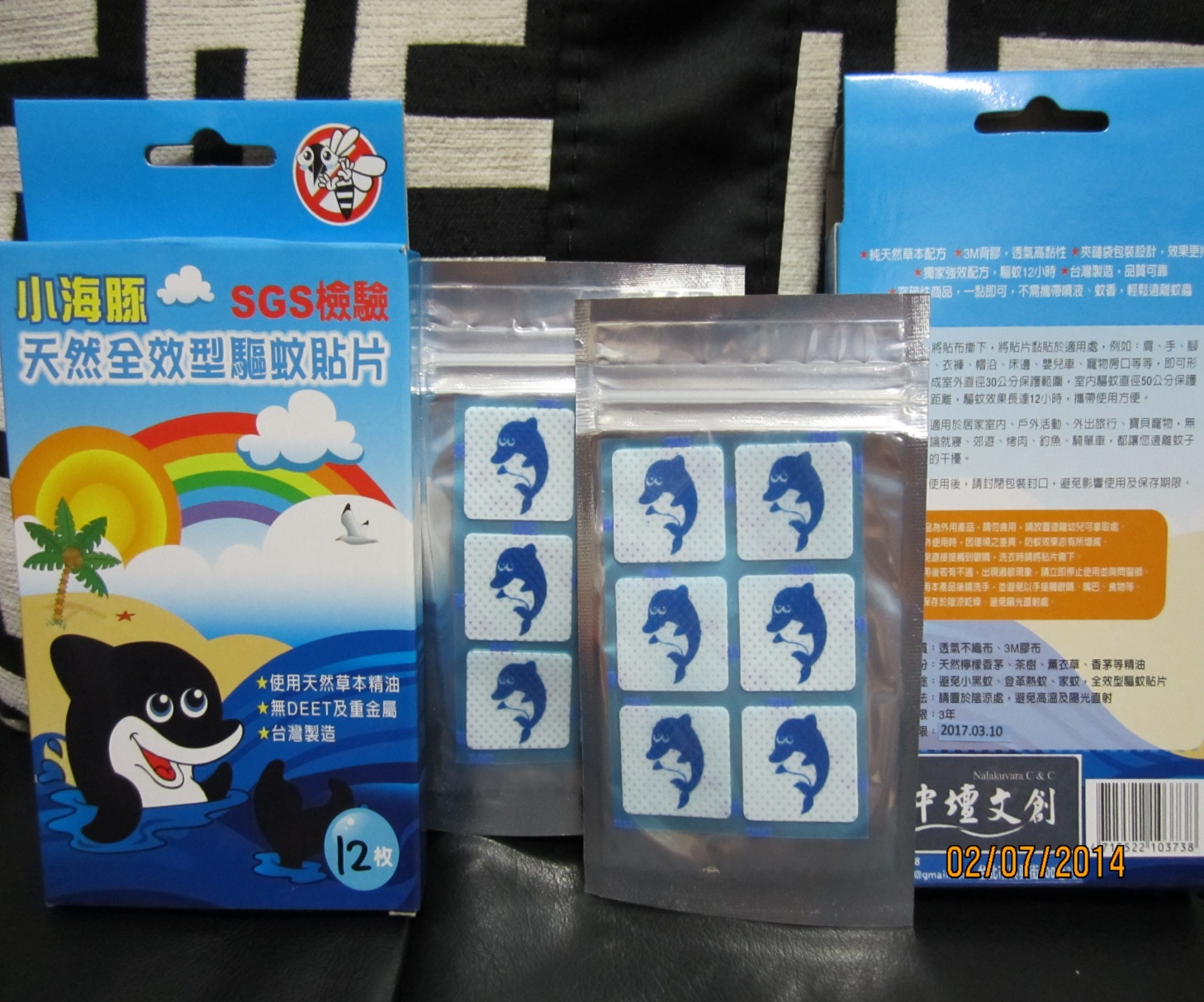 